EVANSVILLE POLICE DEPARTMENT PENSION BOARD AGENDA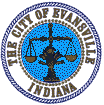 3/19//2024Room 307, Civic Center ComplexExecutive Session opened at	am.Attendance:Present	AbsentDisability HearingExecutive Session Closed at	am.Regular Meeting opened at	am.Attendance:Present	AbsentMotion to find covered impairment as defined by Indiana Code 36-8-8- 12.3, made by Member	. Second by Member	. VOTE: _______. Motion passes/fails.Motion that said covered impairment is a Class as defined by Indiana Code 36-8-8-12.5, made by Member	. Second by Member	. VOTE: _____.  Motion passes/fails.OLD BUSINESS:NEW BUSINESS:DEATHS:RETIREMENTS/RESIGNATIONS:GOOD OF THE BOARD:Next regular meeting is set for Wednesday April 3, 2024, in Room 307 of the Civic Center Plaza at 8:15 am.Motion to adjourn by Member _____________. Second by Member __________.Regular Meeting Closed at _______ a.m.PRESIDENTMayor Stephanie TerryPRESIDENT PRO-TEMAaron McCormickTREASURERRobert GunterSECRETARYRick HubbardCHIEF OF POLICEPhil SmithACTIVE MEMBERJeff BreivogelACTIVE MEMBERTony ZimmerACTIVE MEMBERKyle KasselACTIVE MEMBERBryan UnderwoodBOARD ATTORNEYKeith VonderahePRESIDENTMayor Stephanie TerryPRESIDENT PRO-TEMAaron McCormickTREASURERRobert GunterSECRETARYRick HubbardCHIEF OF POLICEPhil SmithACTIVE MEMBERJeff BreivogelACTIVE MEMBERTony ZimmerACTIVE MEMBERKyle KasselACTIVE MEMBERBryan UnderwoodBOARD ATTORNEYKeith Vonderahe